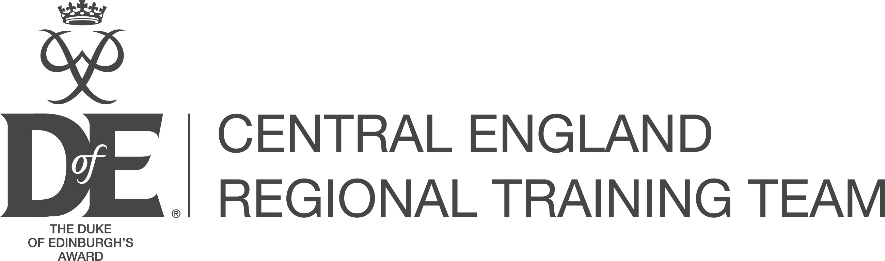 Teaching Participants First Aid – Learning outcomesCourse aimTo provide DofE leaders with the skills and knowledge necessary to be able to deliver first aid training to their participants, either in preparation for the Expedition section, or as a weekly Skills section activity.Main Learning outcomesBy the end of the session, delegates will be able to:To provide DofE leaders with the understanding and knowledge to deliver appropriate training to DofE participantsDemonstrate that they can deliver a first aid session safely and with an appropriate level of knowledgeTo understand the first aid requirements of the DofE training frameworkIdentify the first aid requirements for Bronze, Silver and Gold participantsTo have a clear understanding of how to teach CPRDemonstrate teaching CPR to a peer groupTo understand the importance of choosing the correct resources for teaching first aidIdentify appropriate resources for their centre and understand where these can be obtained fromUnderstand the need for sufficient resources for their participants to have practical sessions rather than theory sessionsTo understand the importance of staying up to date and maintaining a current first aid certificateDiscuss the importance of an up to date certificate and how to obtain further training.